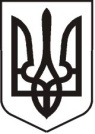 У К Р А Ї Н АЛ У Г А Н С Ь К А    О Б Л А С Т ЬП О П А С Н Я Н С Ь К А    М І С Ь К А    Р А Д АШ О С Т О Г О   С К Л И К А Н Н ЯРОЗПОРЯДЖЕННЯміського голови13.04.2020                                       м. Попасна                                               № 02/02-77Про  скликання позачергового засідання виконавчого комітету Попаснянської міської ради Розглянувши доповідну записку начальника юридичного відділу виконавчого комітету міської ради,  керуючись  п.20 ч.4 ст.42, ст. 53 Закону України «Про місцеве самоврядування в Україні», Регламентом виконавчого комітету Попаснянської міської ради:   Скликати позачергове засідання виконавчого комітету міської ради 16 квітня 2020 року о 09.00 годині  з наступним порядком денним:Про затвердження Положення про уповноважену особу виконавчого комітету Попаснянської міської ради. Інформація: Коваленка В.П. – начальника юридичного відділу             Регламент засідання виконкому:            Для інформації – до 10 хвилин            Для виступів     – до 5 хвилин            Засідання виконкому провести за 1 годину без перерви.Загальному відділу розмістити проєкт  рішення виконкому міської ради на офіційному вебсайті міської ради.Контроль за виконанням розпорядження залишаю за собою.Міський голова                                                                                     Ю.І.ОнищенкоКулік  2 07 02